Для публикации в СМИ и соц. сетиСобственное дело в зоне внимания женского клуба!	12.03.2024 состоялось заседание женского клуба «Женский взгляд», участницами которого стали специалисты центра занятости и женщины, прошедшие обучение по профессии «Парикмахер» у индивидуального предпринимателя Черноскутовой Елены Валентиновны.  	Специалисты центра занятости рассказали о возможности получения государственной услуги – содействие началу осуществления предпринимательской деятельности, ответили на вопросы об особенностях и нюансах получения финансовой помощи в размере 58 800 руб. 	В свою очередь, две участницы заседания со стороны безработных граждан поделились своими планами на открытие собственного дела и выразили готовность написать и предоставить в центр занятости бизнес-план на рассмотрение.	Встреча прошла в тёплой дружественной обстановке. 	По всем интересующим вопросам по открытию собственного дела через центр занятости можно обращаться по телефонам: 8 (3439) 32-56-36, 8 967-908-58-24, по адресу: ул. Кунавина, 1, кабинет № 104, Каменск-Уральский центр занятости.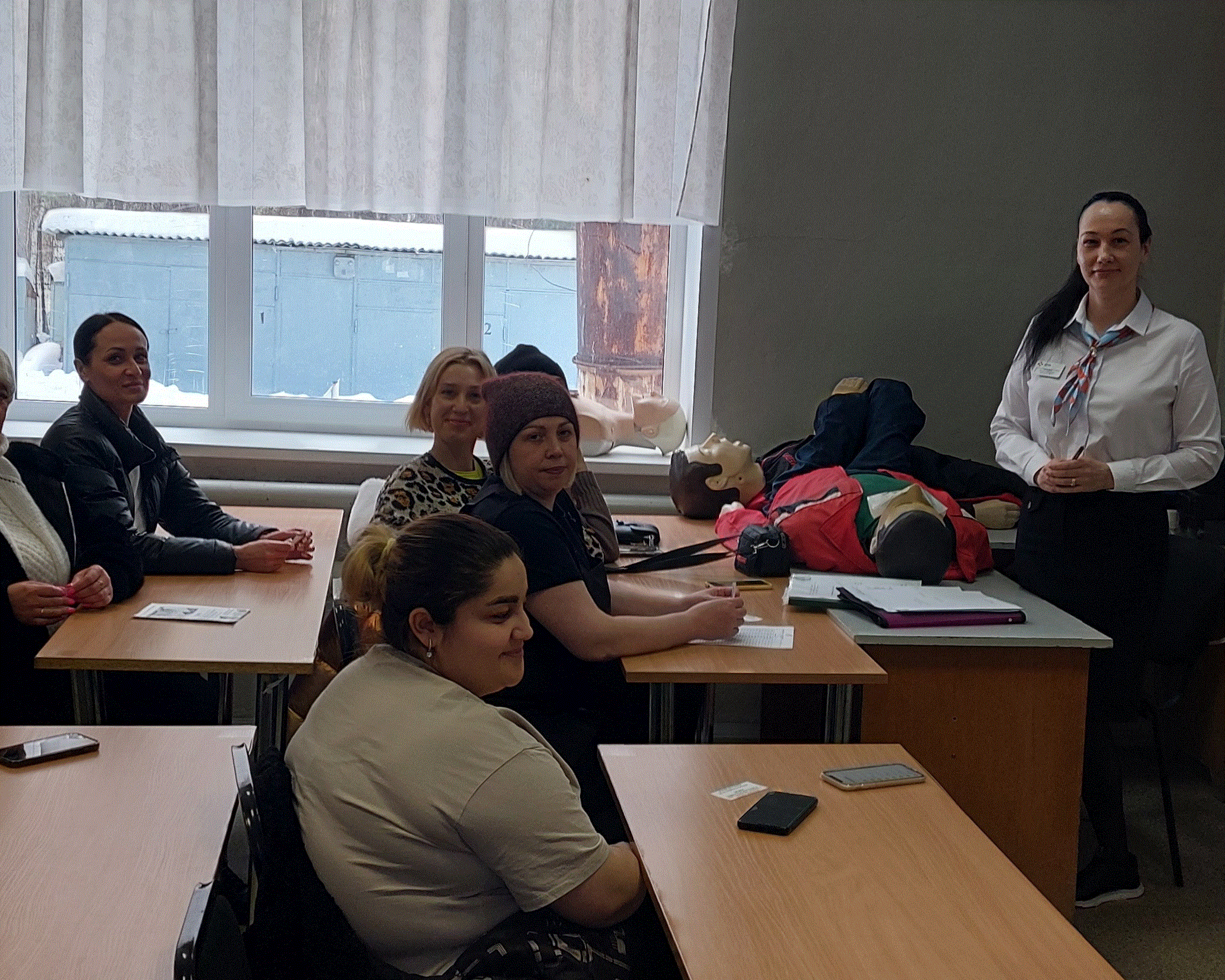 